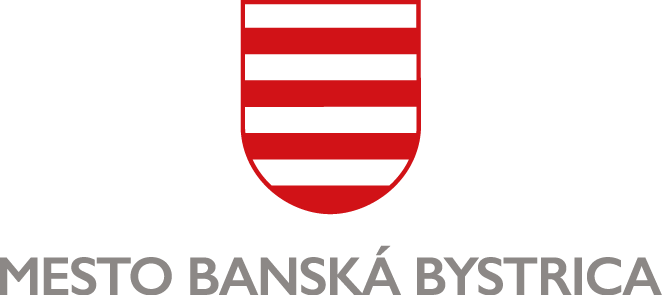 MESTSKÝ ÚRAD, Odbor sociálnych vecí, Oddelenie služieb dlhodobej starostlivostiŽIADOSŤ O POSKYTNUTIE ALEBO ZABEZPEČENIE POSKYTOVANIA SOCIÁLNEJ SLUŽBYpodmienenej posúdením odkázanosti na sociálnu službuv zmysle zákona č. 448/2008 Z. z. v znení neskorších predpisovŽiadateľ:Meno a priezvisko: 	Rodné priezvisko: 	Dátum narodenia: ..................................................	Rodné číslo: ..............................................Trvalý pobyt: .................................................................................................. 	PSČ: ......................	Prechodný pobyt: ...........................................................................................	PSČ: ......................Kontaktné údaje:Telefón: .....................................................	E-mail: .....................................................................Kontakt na príbuzných: ....................................................................................................................(meno a priezvisko, vzťah)Telefón: .....................................................	E-mail: .....................................................................Štátne občianstvo: …..........................................................................	Rodinný stav (hodiace označte „X“):slobodný (á)		rozvedený (á)	ženatý/vydatá		ovdovený (á)	Žijem s druhom (s družkou): …..........................................................................................................(meno a priezvisko)Druh požadovanej sociálnej služby (hodiace sa označte „X“):Opatrovateľská služba	Mesto Banská BystricaSeniorkaEBBAŠafránIné ...................................................................Zariadenie pre seniorov	Zariadenie opatrovateľskej služby	Denný stacionár	Odľahčovacia služba	Zariadenie podporovaného bývania	Forma sociálnej služby (hodiace sa označte „X“):Terénna		Celoročný pobyt	Ambulantná		Deň začatia poskytovania sociálnej služby (uveďte dátum): …........................................................................................................................................................Čas poskytovania sociálnej služby (hodiace sa označte „X“):	na dobu určitú (uveďte dátum): ................................................	na dobu neurčitúV ktorom zariadení sociálnych služieb žiada žiadateľ o  umiestnenie?…................................................................................................................................................................…................................................................................................................................................................Osoby žijúce so žiadateľom v spoločnej domácnosti:Ďalší príbuzní, resp. ďalšie kontaktné osoby: Opatrovník (v prípade, že má žiadateľ obmedzenú spôsobilosť na právne úkony):Meno a priezvisko opatrovníka: ...............................................................................................................Adresa: ......................................................................................................................................................Telefón: ..............................................................	E-mail: .....................................................................* zároveň je potrebné doložiť aj rozsudok súdu o obmedzení spôsobilosti na právne úkony a listinu, ktorou bol súdom ustanovený opatrovník.Má žiadateľ priznaný peňažný príspevok na opatrovanie alebo peňažný príspevok na osobnú asistenciu v zmysle zákona č. 447/2008 Z. z. o peňažných príspevkoch na kompenzáciu ťažkého zdravotného postihnutia a o zmene a doplnení niektorých zákonov od príslušného úradu práce, sociálnych vecí a rodiny?Áno		Nie	Vyhlásenie žiadateľa (zákonného zástupcu):Vyhlasujem, že všetky údaje uvedené v žiadosti sú pravdivé a som si vedomý(á) právnych následkov uvedenia nepravdivých údajov.Dňa …........................................	….................................….......................................	podpis žiadateľa	(zákonného zástupcu)Súhlas dotknutej osoby so spracovaním osobných údajov:„Osobné údaje dotknutých osôb sa spracúvajú v súlade s NARIADENÍM EURÓPSKEHO PARLAMENTU A RADY (EÚ) 2016/679 z 27. apríla 2016 o ochrane fyzických osôb pri spracúvaní osobných údajov a o voľnom pohybe takýchto údajov, ktorým sa zrušuje smernica 95/46/ES (všeobecné nariadenie o ochrane údajov) a so zákonom č. 18/2018 Z. z. o ochrane osobných údajov a o zmene a doplnení niektorých zákonov.Informácie o spracúvaní osobných údajov prevádzkovateľom sú vám plne k dispozícii na webovom sídle https://www.banskabystrica.sk/urad/ochrana-osobnych-udajov/, ako aj vo fyzickej podobe v sídle a na všetkých kontaktných miestach prevádzkovateľa.“Dňa …........................................	….................................….......................................	podpis žiadateľa	(zákonného zástupcu)Prílohy k žiadosti o poskytnutie alebo zabezpečenie poskytovania sociálnej služby:	právoplatné rozhodnutie o odkázanosti na sociálnu službu,	potvrdenie o príjme za aktuálny kalendárny rok (aj príjem spoločne posudzovanej osoby – manžel, manželka). 	vyhlásenie o majetku žiadateľa (úradne overené)K žiadosti na opatrovateľskú službu aj:	úkony sebaobsluhy, úkony starostlivosti o domácnosť a základných sociálnych aktivitáchK žiadosti na odľahčovaciu službu aj:	komplexný posudok ÚPSVRMeno a priezviskoAdresaTelefóne-mailPríbuzenský vzťahDátum narodeniaMeno a priezviskoAdresaTelefóne-mailPríbuzenský vzťahDátum narodenia